关于公布2017年隆回县公开招聘市级示范性高中教师笔试成绩复核结果、面试人员名单和面试有关事项的通知根据《2017年隆回县公开招聘市级示范性高中教师公告》程序，经笔试、笔试成绩复核，现予以公布面试人员名单。（面试人员名单见附表）1、请面试人员4月19日下午2：30-5：30分到隆回教育局人事股领取面试通知书。2、2017年4月20日早上7：30前赶到隆回县教师进修学校内操场集合参加面试，面试人员凭本人有效身份证、准考证（原笔试准考证）和面试通知书入场。逾期不到，视为自动放弃面试资格。   隆回县人力资源和社会保障局隆  回   县   教   育   局2017年4月13日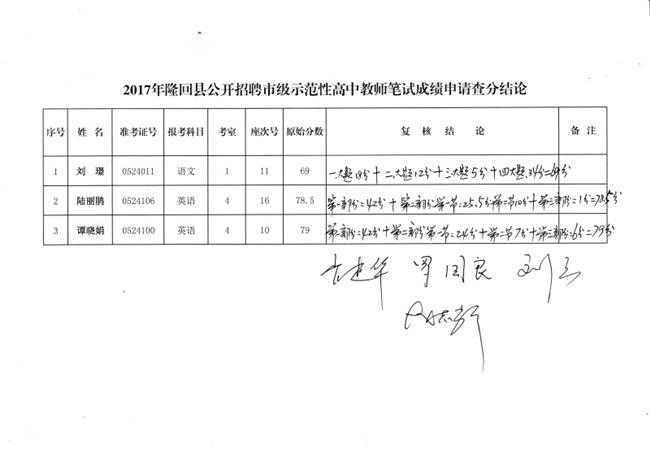 2017年隆回县公开招聘市级示范性高中教师面试人员名单序号准考证号考室座次号姓名报考科目成绩按百分制
    折算成绩备注1052400212康伊慧语文8470.0020524012112贺  雪语文8268.3330524010110罗  杰语文7965.8340524024124盘贵花语文7965.835052400414戴剑云语文7865.0060524018118曾  敏语文7865.0070524016116龙  薇语文7764.1780524025125杨秀翠语文7764.179052400111刘  诚语文7562.5010052400313康  妮语文7562.5011052400919罗乾玲语文7562.50120524022122邓焱尧语文7562.50130524021121欧  婷语文7461.67140524014114钱霞艳语文7260.002017年隆回县公开招聘市级示范性高中教师面试人员名单序号准考证号考室座次号姓名报考科目成绩按百分制
    折算成绩备注15052412152黄  修数学9966.0016052412758吴  优数学9261.3317052412253张擘珠数学8657.3318052412859范雪艳数学8556.6719052412556曾博文数学7952.6720052412657罗  姣数学7852.0021052412354钱卫平数学7550.0022052412051王丽丽数学5637.33230524129510易  威数学5134.0024052412455郭  炜数学4832.002017年隆回县公开招聘市级示范性高中教师面试人员名单序号准考证号考室座次号姓名报考科目成绩备注250524027127张  倩历史79260524028128廖海博历史75270524030130谢  潇历史71280524029129刘  玲历史6729052403525卿  梨地理8430052403424田春梅地理8031052403929黄玉兰地理8032052403626肖李芳地理78330524042212石家英地理76340524045215李小娜地理7635052403828周勇军地理72360524043213龙  永地理7237052403121陶  沙地理7038052403222叶湘隆地理70390524049219袁新平计算机73400524050220王素梅计算机59410524058228宁佳良体育73420524052222谭俊海体育7043052406636胡婵娟生物80440524070310何立萍生物66450524078318马学文化学88460524075315唐红梅化学71470524079319彭  佳化学69480524080320朱甜甜化学63490524084324宁小苏政治72500524085325刘安明政治70510524090330莫月锋政治67520524087327肖  东政治6753052409949王宇丽英语85.5540524102412梁芳红英语84550524103413刘  艳英语82.5560524115425谭  菁英语82.5570524105415陈  蓉英语82580524111421范姣娟英语81.559052409444禹  媚英语80.5600524104414钟  叶英语80.5610524101411钱黎黎英语79.5620524108418袁帒强英语79.563052409343赵  情英语79640524100410谭晓娟英语79650524119429黄先玉物理52660524118428贺敏娟物理42